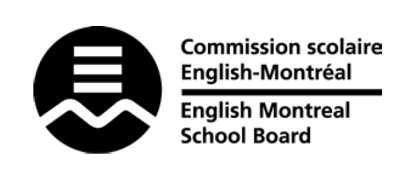 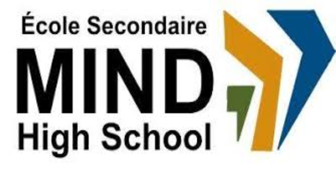 STANDARDS & PROCEDURES* Competencies Targeted are speaking French + understanding a variety of texts in French + writing a variety of texts in French. All three competencies are evaluated every semester. The terms weighting’ are 20-20-60Department or Subject:French Second LanguageTeacher(s):Sherine BoctorCycle and Level Taught:Cycle II – Level IIISchool Year:2023-2024Term 1 (20%)Term 1 (20%)Term 1 (20%)Competencies Targeted*Evaluation Methods*General TimelineBasic grammar for speaking and writingOral storytelling & composition writingSeptember-OctoberCommunication to Students and Parents Other Pertinent InformationOther Pertinent InformationProgress ReportReport CardParent-Student-Teacher InterviewsEmailGoogle ClassroomTerm 1 focuses on…improving speaking and writing skills in FrenchTerm 1 focuses on…improving speaking and writing skills in FrenchTerm 2 (20%)Term 2 (20%)Term 2 (20%)Competencies Targeted*Evaluation Methods*General TimelineReading & analyzing a novelDiscussions, short essays, creative writingNovember-DecemberCommunication to Students and Parents Other Pertinent InformationOther Pertinent InformationReport CardParent-Student-Teacher InterviewsEmailGoogle ClassroomTerm 2 focuses on…the literary structure of the fairy taleTerm 2 focuses on…the literary structure of the fairy taleTerm 3 (60%)Term 3 (60%)Term 3 (60%)Competencies Targeted*Evaluation Methods*General TimelineReading, comprehension & speakingClass discussions, role playing, creative writing, essay writingJanuary-JuneCommunication to Students and Parents End of Year Evaluation*Other Pertinent InformationReport CardEmailGoogle ClassroomFinal essayTerm 3 focuses on…reading, discussing and analyzing a variety of texts including the novel